Группа 1 и 9 астрономия задание от 11.09.20Составить развернутый конспект по теме «Законы движения планет» по ссылке https://uchebnik-skachatj-besplatno.com/Астрономия/Учебник%20Астрономия%2011%20класс%20Воронцов-Вельяминов%20Страут/index.html   стр 56 учебника. Ориентируйтесь в своей работе на опорный конспект, но у вас должны быть пояснения. Работу выполнить в рабочей тетради. Опорный конспект: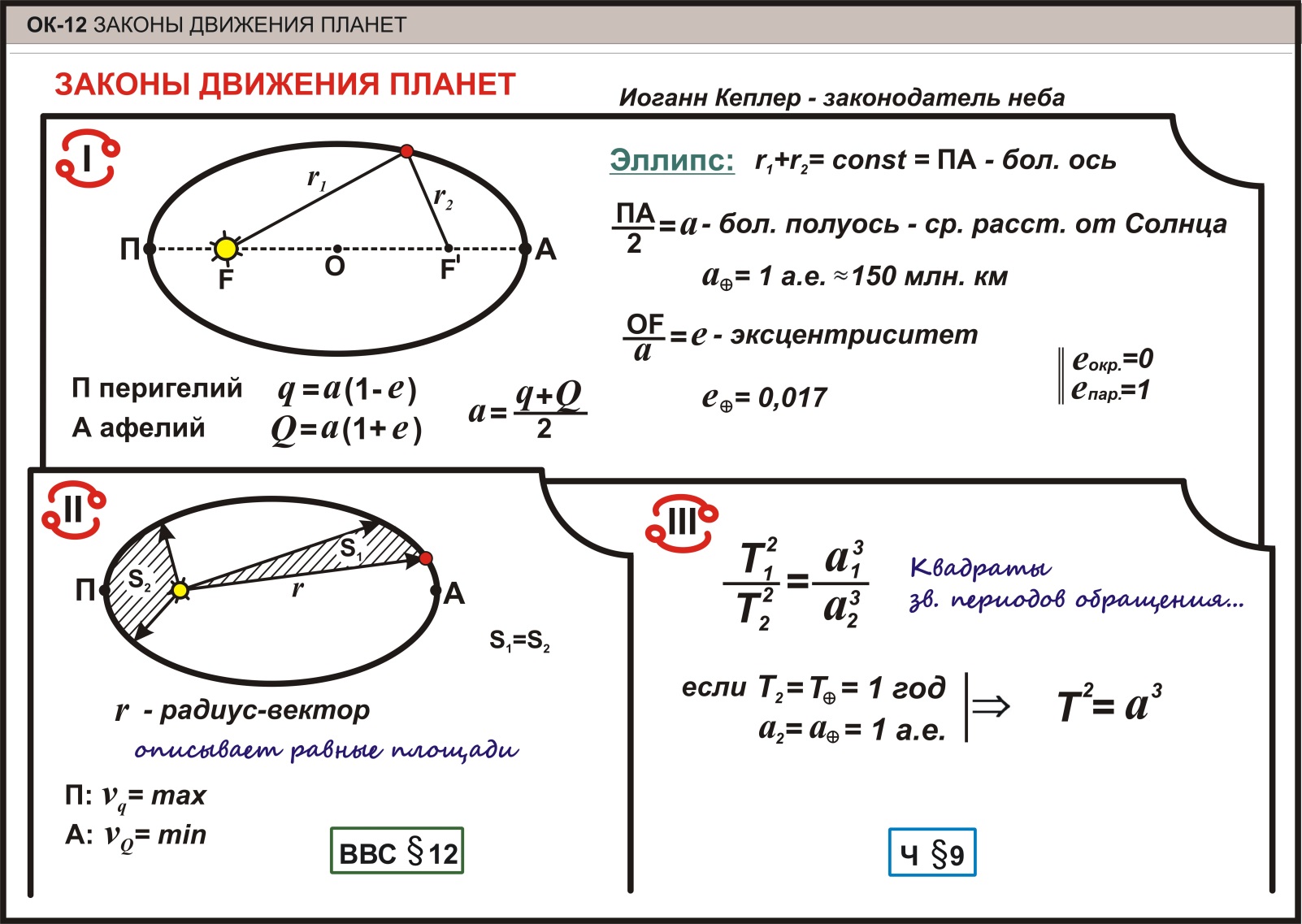 